 Giunta Regionale d’Abruzzo              Avvocatura Regionale - AVV.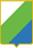  RESPONSABILE DELLA PREVENZIONE DELLA CORRUZIONE E DELLA TRASPARENZA (RPCT) 				Avv. Stefania Valeri.Ufficio Promozione e verifica dell’attuazione degli obblighi della trasparenza della Giunta Regionale (Laura Chiarizia)Ufficio Prevenzione della Corruzione della Giunta Regionale (Dott. Domenico Madonna)*****************************Già dal primo impianto della nostra Repubblica, la Costituzione ha stabilito i principi cardini che regolano la Pubblica Amministrazione. Nell’articolo 97 della Carta Costituzionale, infatti, è stabilito che I pubblici uffici sono organizzati secondo disposizioni di legge e in modo che siano assicurati il buon andamento e l’imparzialità` dell’amministrazione Nel successivo articolo 98 è stabilito che I pubblici impiegati sono al servizio esclusivo della Nazione.Evidentemente, però, ciò non è bastato se, nel 2012, il legislatore ha dovuto dettagliare specifiche misure per prevenire e correggere comportamenti poco virtuosi e fenomeni decisamente corruttivi divenuti dilaganti nelle pubbliche amministrazioni. Con la legge 6 novembre 2012, n. 190, cosiddetta legge anticorruzione, pertanto, sono state poste le basi per combattere e, soprattutto, prevenire la corruzione nell’utilizzo delle risorse pubbliche e per far sì che i principi costituzionali fossero codificati in disposizioni di legge con precise procedure e obblighi cui conformarsi e specifiche sanzioni in caso di inosservanza.Alla legge 190/2012 sono seguiti i decreti attuativi che hanno dettagliato aspetti fondamentali dell’attività amministrativa. Nello specifico:d.lgs. 235/2012 in materia di incandidabilità e di divieto di ricoprire cariche elettive e di Governo conseguenti a sentenze definitive di condanna per delitti non colposi;d.lgs. 33/2013 che disciplina e riordina tutti gli obblighi di pubblicazione e di trasparenza;d.lgs. 39/2013 in materia di inconferibilità e incompatitibiltà di incarichi presso le amministrazioni pubbliche e gli enti e società ad esse collegati. La legge 190/2012, ha provveduto, inoltre, ad apportare anche modifiche a diposizioni già vigenti come il d.lgs. 30-3-2001 n. 165 recante “Norme generali sull'ordinamento del lavoro alle dipendenze delle amministrazioni pubbliche” fra cui la modifica dell’articolo 54, con l’introduzione nella P.A. di un codice di comportamento dei dipendenti pubblici. Di seguito il comma 1 dell’articolo 54 il d.lgs. 30-3-2001 n. 165, in vigore dal 28 novembre 2012, che recita:Il Governo definisce un codice di comportamento dei dipendenti delle pubbliche amministrazioni al fine di assicurare la qualità dei servizi, la prevenzione dei fenomeni di corruzione, il rispetto dei doveri costituzionali di diligenza, lealtà, imparzialità e servizio esclusivo alla cura dell'interesse pubblico. Il codice contiene una specifica sezione dedicata ai doveri dei dirigenti, articolati in relazione alle funzioni attribuite, e comunque prevede per tutti i dipendenti pubblici il divieto di chiedere o di accettare, a qualsiasi titolo, compensi, regali o altre utilità, in connessione con l'espletamento delle proprie funzioni o dei compiti affidati, fatti salvi i regali d'uso, purché di modico valore e nei limiti delle normali relazioni di cortesia. Come noto, detto è stato emanato con il D.P.R. 16 aprile 2013, n. 62. La Regione Abruzzo si è adeguata e ha recepito il codice nazionale con DRG n. 72 del 10 febbraio 2014 di approvazione del suo codice di comportamento. Successivamente, con DGR 983 del 20/12/2018 ha provveduto all’aggiornamento del codice alle nuove disposizioni nel frattempo intervenute. Per assicurare la diffusione e la conoscenza dei codici di comportamento, il d.lgs. 165/2001 prevede che il codice venga consegnato al dipendente, che lo sottoscrive insieme al Contratto, all'atto dell'assunzione. La violazione dei doveri contenuti nel codice di comportamento, compresi quelli relativi all'attuazione del Piano di Prevenzione della Corruzione e della Trasparenza (PTPCT), è fonte di responsabilità disciplinare. Le inadempienze reiterate e particolarmente gravi del codice comportano pesanti sanzioni che possono arrivare fino al licenziamento senza preavviso.Sull'applicazione dei codici vigilano i dirigenti responsabili di ciascuna struttura, le strutture di controllo interno e gli uffici di disciplina.Le pubbliche amministrazioni verificano annualmente lo stato di applicazione dei codici e organizzano attività di formazione del personale per la conoscenza e la corretta applicazione degli stessi (formazione generale per tutto il personale e formazione specifica per Direttori-Dirigenti e Responsabili).La finalità dei Codici è innanzitutto quella della verifica dei requisiti di accesso e di permanenza nella P.A., quindi di PRETENDERE per i dipendenti pubblici che hanno superato la prima fase, che essi adottino e facciano propri i seguenti comportamenti (che non sono più solo principi, ma obblighi di legge): INTEGRITA’- IMPARZIALITA’ – GENTILEZZA – TRASPARENZAI Dipendenti che non lo fanno e che violano costantemente questi obblighi NON POSSONO PIU’ APPARTENERE E RAPPRESENTARE LA PUBBLICA AMMINISTRAZIONE.E’ evidente che ognuno dei quattro termini sopra esposti sottintende comportamenti da adottare e specifici divieti cui sottostare. E’ evidente, inoltre, che se ogni dipendente pubblico li applicasse puntualmente gran parte dei problemi che affiggono la pubblica amministrazione sarebbero risolti. Tuttavia, l’obbligo che ci interessa di più, quale Ufficio di Supporto al RPCT della Giunta Regionale, è l’obbligo della 	TRASPARENZA.Sono ormai decenni che la P.A. ha rinunciato alla caratteristica chiusura nei confronti della società civile che ha contrassegnato i primi 50 anni della sua storia. Già nei primi anni 90, infatti, con la legge 241 sul procedimento amministrativo, il cittadino ha acquisto un ruolo importante che gli ha consentito persino la partecipazione nell’adozione dei provvedimenti non autoritativi della P.A. La legge 241/1990, ha aperto le porte della P.A concedendo un diritto fondamentale ai cittadini: “IL DIRITTO DI ACCESSO AGLI ATTI” che, però, è esercitabile solo da quei cittadini che ne abbiano interesse diretto, come stabilito nella stessa norma.Negli anni successivi, molte leggi e decreti hanno parlato di “Trasparenza nella pubblica amministrazione”, tuttavia, è solo con la legge 190/2012 che la TRASPARENZA AMMINISTRATIVA viene codificata come uno dei PILASTRI DELLA PREVENZIONE DELLA CORRUZIONE, tanto da richiedere un intero decreto legislativo di attuazione: il citato d.lgs.33/2013, che disciplina e riordina, in 50 articoli, tutti gli obblighi di pubblicazione e di trasparenza, con le relative sanzioni in caso di inadempienza, cui sono soggette tutte le pubbliche amministrazioni e le società e gli enti ad esse collegati, nonché le Associazioni, le Autorità indipendenti, le Autorità portuali e gli Ordini professionali (la platea dei soggetti interessati si è allargata a seguito delle modifiche introdotte dal d.lgs. 98/2016 di cui sotto).Le modifiche apportate dal d.lgs. 97/2016, al d.lgs.33/2013, hanno introdotto un altro degli elementi cardine del processo di trasformazione della pubblica amministrazione che ormai aspira a diventare una “CASA DI VETRO” e a concede a chiunque il diritto di accedere, con pochissimi limiti, a tutte le informazioni e a tutti i dati da essa detenuti. Tale diritto, definito ACCESSO CIVICO, viene disciplinato nell’art. 5 del d.lgs. 33/2013, come modificato dal citato d.lgs. 97/2016.In particolare:nel primo comma dell’art. 5 viene disciplinato il DIRITTO ALL’ACCESSO CIVICO SEMPLICE che corrisponde al diritto di chiunque di pretendere la corretta pubblicazione degli atti e documenti soggetti a pubblicazione obbligatoria nella sezione Amministrazione Trasparente;nel secondo comma dell’art. 5, invece, viene disciplinato il più ampio e innovativo DIRITTO ALL’ACCESSO CIVICO GENERALIZZATO che, come anticipato, concede a chiunque il diritto di accedere a tutte le informazioni e a tutti i dati detenuti dalla P.A.LA NOVITÀ INTRODOTTA NEL 2016, CONSISTE NEL FATTO CHE PER ESERCITARE IL DIRITTO DI ACCESSO CIVICO GENERALIZZATO, NON OCCORRE DIMOSTRARE UN INTERESSE SPECIFICO AL DATO O ALL’INFORMAZIONE RICHIESTA.L’art. 5, comma 2 del citato d.lgs. 33/2013, infatti, dispone fra l’altro che:  “Allo scopo di favorire forme diffuse di controllo sul perseguimento delle funzioni istituzionali e sull'utilizzo delle risorse pubbliche e di promuovere la partecipazione al dibattito pubblico, chiunque ha diritto di accedere ai dati e ai documenti detenuti dalle pubbliche amministrazioni, ulteriori rispetto a quelli oggetto di pubblicazione ai sensi del presente decreto, nel rispetto dei limiti relativi alla tutela di interessi giuridicamente rilevanti secondo quanto previsto dall'articolo 5-bis.L'esercizio del diritto di cui ai commi 1 e 2 non è sottoposto ad alcuna limitazione quanto alla legittimazione soggettiva del richiedente. L'istanza di accesso civico identifica i dati, le informazioni o i documenti richiesti e non richiede motivazione.”*****************************Nel CODICE DI COMPORTAMENTO DELLA REGIONE ABRUZZO è l’articolo 10 che reca disposizioni in materia di Trasparenza e Tracciabilità.  Si evidenziano le principali disposizioni ivi contenute:Ai sensi dell’articolo 9 del d.p.r. 16 aprile 2013, n. 62, IL DIPENDENTE OSSERVA TUTTE LE MISURE PREVISTE NEL PIANO TRIENNALE PER LA PREVENZIONE DELLA CORRUZIONE E DELLA TRASPARENZA, di cui alla legge 6 novembre 2012, n. 190 ed al d.lgs. 14 marzo 2013, n. 33 (Riordino della disciplina riguardante gli obblighi di pubblicità, trasparenza e diffusione di informazioni da parte delle pubbliche amministrazioni), così come modificato dal d.lgs. 25 maggio 2016, n. 97. Tenuto conto delle direttive impartite, IL DIPENDENTE ASSICURA LE ATTIVITÀ VOLTE ALL’ATTUAZIONE DEGLI OBBLIGHI DI TRASPARENZA previsti dalla vigente normativa, prestando la massima collaborazione nell’elaborazione, nel reperimento e nella trasmissione dei dati sottoposti all’obbligo di pubblicazione sul sito istituzionale della Regione Abruzzo, nella sezione “Amministrazione trasparente”.Per le attività di cui al comma 2, I DIRETTORI E I DIRIGENTI INDIVIDUANO FORMALMENTE I DIPENDENTI TENUTI AD EFFETTUARE LE PUBBLICAZIONI SUL SITO ISTITUZIONALE, SEZIONE “AMMINISTRAZIONE TRASPARENTE”, degli atti, dei provvedimenti e delle informazioni, nel rispetto del d.lgs. 33/2013 e delle indicazioni contenute nelle deliberazioni dell’Autorità Nazionale Anticorruzione.Gli obblighi di trasparenza comprendono anche quello della CHIAREZZA E DELLA COMPRENSIBILITÀ DEL LINGUAGGIO UTILIZZATO NELLA STESURA DEI TESTI DEGLI ATTI E DEI PROVVEDIMENTI AMMINISTRATIVI, nonché nella diffusione di informazioni on line.Per assicurare un adeguato livello di trasparenza, i dati, le informazioni, gli atti e le elaborazioni oggetto di pubblicazione, sono messi a disposizione in modo tempestivo, preciso, completo e rispondente ai requisiti di qualità prescritti dal d.lgs. 33/2013.I DIRETTORI E I DIRIGENTI SONO I REFERENTI DEL RESPONSABILE DELLA TRASPARENZA PER TUTTI GLI ADEMPIMENTI E GLI OBBLIGHI IN MATERIA; collaborano fattivamente con il responsabile della trasparenza e si attengono alle metodologie e determinazioni organizzative ed operative indicate dallo stesso.I Direttori e i Dirigenti rendono conto dell’attuazione delle misure contenute nel programma triennale per la trasparenza e l’integrità, nel rispetto delle modalità e della tempistica indicate nel programma stesso. LA MANCATA O PARZIALE ATTUAZIONE DELLE MISURE CONTENUTE NEL PROGRAMMA TRIENNALE PER LA TRASPARENZA E L’INTEGRITÀ E LE VIOLAZIONI DELLO STESSO SONO IMMEDIATAMENTE COMUNICATE ALL’ORGANISMO INDIPENDENTE DI VALUTAZIONE DAL RESPONSABILE DELLA TRASPARENZA DELLA GIUNTA REGIONALE. Per consentire la TRACCIABILITÀ DEL PROCESSO DECISIONALE, il dipendente inserisce nel fascicolo di ogni pratica trattata tutta la documentazione ad essa afferente, anche al fine di assicurare in ogni momento la replicabilità.Dalla lettura della norma emerge che il codice richiede una trasparenza più ampia del solo obbligo di pubblicazione. Esso richiede, infatti, TRASPARENZA fin DALL’ORIGINE da attuarsi, sia mediante le varie comunicazioni dovute dal dipendente all’amministrazione in relazione ai conflitti di interesse e agli interessi finanziari, sia mediante la pubblicazione in Amministrazione Trasparente di dati e provvedimenti specifici. ÙDall’art. 10 del codice di comportamento della Giunta Regionale, emerge, in particolare che:il dipendente incaricato alla pubblicazione deve essere individuato formalmente dal proprio dirigente;la trasparenza è intesa anche  come sinonimo di chiarezza e comprensibilità dei testi degli atti e dei provvedimenti amministrativi pubblicati;vanno rispettate tempestività e precisione nella pubblicazione degli atti, in quanto la trasparenza tardiva non fornisce una corretta informazione, anche al fine di permettere ai cittadini l’esercizio del controllo sul corretto utilizzo delle risorse pubbliche; occorre assicurare la tracciabilità del fascicolo deve essere completo della documentazione relativa ad ogni fase in modo da poter essere compreso da chiunque ne richieda visione.Con riferimento alla tracciabilità, intesa in senso lato, si richiama anche l’art. 13 del codice di comportamento regionale e l’art. 55-novies del d.lgs. 165/2001, come modificato dal d.lgs. 150/2009, che dispone: I dipendenti delle amministrazioni pubbliche che svolgono attività a contatto con il pubblico sono tenuti a rendere conoscibile il proprio nominativo mediante l'uso di cartellini identificativi o di targhe da apporre presso la postazione di lavoro.Ne deriva che il cittadino (inteso come utente della la P.A.), oltre al diritto di conoscere COSA FA L’AMMINISTRAZIONE ha anche il diritto di conoscere e di potere identificare i soggetti di cui essa si avvale.Per questa ragione, al cartellino identificativo, di cui al citato art. 55-novies del d.lgs. 165/2001, va oggi affiancata la conoscibilità telematica da ottenersi tramite la completezza e l’aggiornamento dei dati pubblicati sui siti della P.A e, in particolare, nella specifica sezione Amministrazione Trasparente che ogni Amministrazione è tenuta ad istituire.Fra gli obblighi di trasparenza di cui al d.lgs. 33/2013, pertanto, particolare rilievo, assumono i dati pubblicati nelle sotto-sezioni di Amministrazione Trasparente dedicate all’Organizzazione dell’Ente, alle COMPETENZE delle singole Strutture, ai CONTATTI E AI NOMINATIVI DEL PERSONALE ASSEGNATO, ai PROCEDIMENTI DI COMPETENZA, ai Servizi Erogati, e, infine ai ben più noti Provvedimenti finali relativi ai Contratti o alla Concessione di contributi, sussidi e vantaggi economici.Con riferimento a questo ultimo obbligo, si evidenzia che solo pochissime Strutture regionali provvedono a pubblicare i provvedimenti con i quali sono stabiliti i CRITERI E LE MODALITA’ per la concessione di contributi, sussidi e vantaggi economici, nonostante tale pubblicazione sia obbligatoria per la legittimità dei collegati provvedimenti di spesa o di concessione (articoli 26 e 27 del d.lgs. 33/2013). Anche in questo caso si richiama l’attenzione dei Dirigenti a dare disposizioni affinché detto obbligo di legge sia rispettato nella sua interezza.  Nel Piano Triennale Per la Prevenzione della Corruzione e della Trasparenza (PTPCT) 2019/2021, per tutti gli obblighi sopra elencati i Direttori e Dirigenti delle varie Strutture sono onerati della verifica della correttezza e dell’aggiornamento dei dati relativi ai propri Uffici.In vista della riorganizzazione in atto nella Macro Struttura regionale, dunque, andrà posta particolare attenzione agli aggiornamenti da apportare nella sezione Amministrazione Trasparente al fine di rendere coerenti e precise le notizie ivi pubblicate, sia con riguardo ai propri procedimenti e competenze, che con riguardo al personale assegnato alla Struttura. Si precisa che il dato relativo al personale assegnato alla Struttura sarà corretto solo se preceduto dal corretto aggiornamento del proprio profilo, che OGNI DIPENDENTE è tenuto ad eseguire nell’apposito applicativo (ACCESSO UTENTI) messo a disposizione dal Servizio informatica, in area Intranet. Eventuali problemi tecnici o modifiche o cancellazione di dati riguardanti dipendenti non più in servizio, invece, andranno segnalati, con una e-mail, al seguente indirizzo di posta elettronica: webmaster@regione.abruzzo.it.*******************Per concludere si ricorda che il codice di comportamento è pubblicato nella sotto sezione Amministrazione Trasparente - Disposizioni Generali - Atti Generali - del sito istituzionale della Regione Abruzzo.Tutta la documentazione relativa alle giornate formative in materia di prevenzione della Corruzione e della Trasparenza è pubblicata nella sotto sezione Amministrazione Trasparente - Altri contenuti - Dati Ulteriori - Giornate Formative di Studio e LavoroTutte le Circolari emanate a firma della R.P.C.T. sono pubblicate in area Intranet – Archivio Circolari – Circolari Responsabile della Prevenzione della Corruzione e della Trasparenza